Goods and Services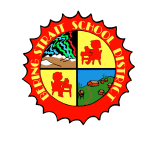 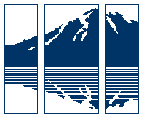 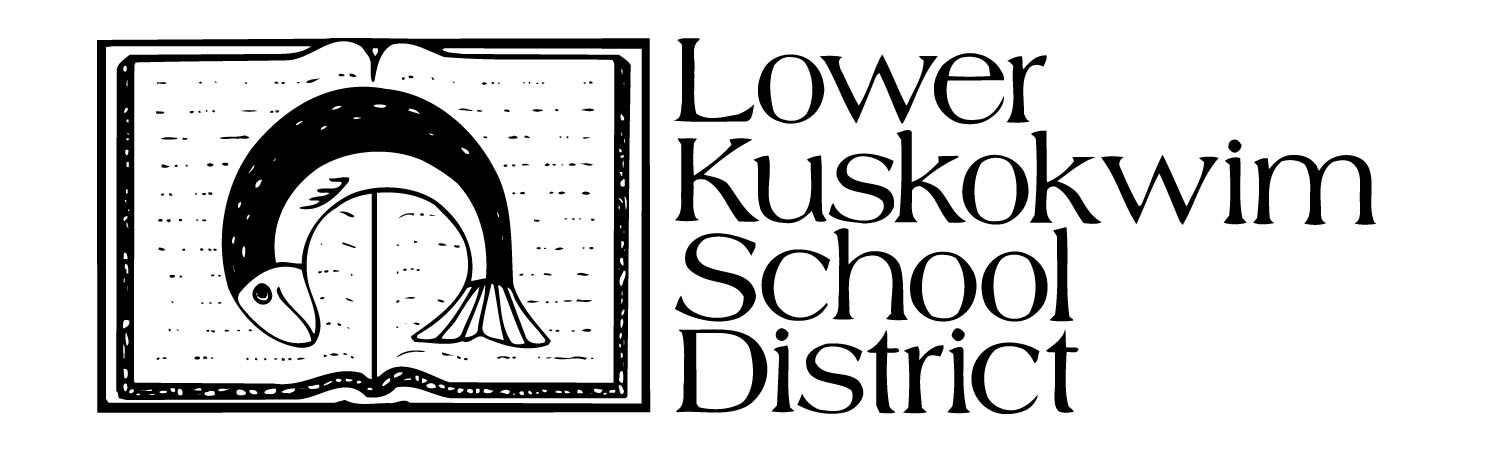 In-Kind Form SampleGoods and ServicesIn-Kind Form SampleGoods and ServicesIn-Kind Form SampleGoods and ServicesIn-Kind Form SampleGoods and ServicesIn-Kind Form SampleGoods and ServicesIn-Kind Form SampleDirections: Donors who provide in-kind donations of services, goods, supplies and travel should complete and sign this form. Directions: Donors who provide in-kind donations of services, goods, supplies and travel should complete and sign this form. Directions: Donors who provide in-kind donations of services, goods, supplies and travel should complete and sign this form. Directions: Donors who provide in-kind donations of services, goods, supplies and travel should complete and sign this form. Directions: Donors who provide in-kind donations of services, goods, supplies and travel should complete and sign this form. Directions: Donors who provide in-kind donations of services, goods, supplies and travel should complete and sign this form. Name: Kelly Queen - ManagerName: Kelly Queen - ManagerSchool District: Super SchoolSchool District: Super SchoolSchool District: Super SchoolSchool District: Super SchoolName: Kelly Queen - ManagerName: Kelly Queen - ManagerSchool District: Super School DistrictSchool District: Super School DistrictSchool District: Super School DistrictSchool District: Super School DistrictOrganization Name & Address: Wal-Mart123 Main StreetAnchorage, AK  99999Organization Name & Address: Wal-Mart123 Main StreetAnchorage, AK  99999Month & Year: September 2018Month & Year: September 2018Month & Year: September 2018Month & Year: September 2018Organization Name & Address: Wal-Mart123 Main StreetAnchorage, AK  99999Organization Name & Address: Wal-Mart123 Main StreetAnchorage, AK  99999Date ofContributionDetailed Description of Services RenderedDetailed Description of Services Rendered# ofHour(s)Rate perHour ($)Total09/01/17Delivered donation to schoolDelivered donation to school0.5028.9914.50TOTAL14.50Date ofContributionDetailed Description of Goods and Supplies ProvidedDetailed Description of Goods and Supplies Provided# of Unit(s)Rate perUnit ($)Total09/01/17Donated 250 pencils with college logosDonated 250 pencils with college logos2501.00250.00TOTAL250.00Date ofContributionDetailed Description of Travel IncurredDetailed Description of Travel Incurred# of Mile(s)Rate perMile ($)Total09/01/17Miles driven to schoolMiles driven to school100.5355.35TOTAL5.35GRANDTOTAL269.85The information listed on this form is an accurate estimate of the services rendered, goods and supplies provided and travelincurred that I have provided to the GEAR UP program. I hereby certify that this information is true and correct.The information listed on this form is an accurate estimate of the services rendered, goods and supplies provided and travelincurred that I have provided to the GEAR UP program. I hereby certify that this information is true and correct.The information listed on this form is an accurate estimate of the services rendered, goods and supplies provided and travelincurred that I have provided to the GEAR UP program. I hereby certify that this information is true and correct.The information listed on this form is an accurate estimate of the services rendered, goods and supplies provided and travelincurred that I have provided to the GEAR UP program. I hereby certify that this information is true and correct.The information listed on this form is an accurate estimate of the services rendered, goods and supplies provided and travelincurred that I have provided to the GEAR UP program. I hereby certify that this information is true and correct.The information listed on this form is an accurate estimate of the services rendered, goods and supplies provided and travelincurred that I have provided to the GEAR UP program. I hereby certify that this information is true and correct.X_	X_	                              X_	                              X_	         Contributor's Signature         Contributor's Signature                                           Date                                           DateComplete, scan and send to: Victoria@rgicorporation.com. Originals submitted to local Principal.Complete, scan and send to: Victoria@rgicorporation.com. Originals submitted to local Principal.Complete, scan and send to: Victoria@rgicorporation.com. Originals submitted to local Principal.Complete, scan and send to: Victoria@rgicorporation.com. Originals submitted to local Principal.Complete, scan and send to: Victoria@rgicorporation.com. Originals submitted to local Principal.Complete, scan and send to: Victoria@rgicorporation.com. Originals submitted to local Principal.